AFP Foundation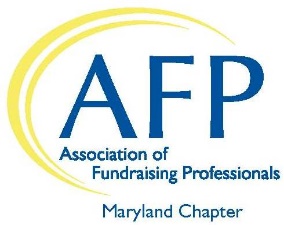 2020 Chamberlain Scholarship ProgramApplication Deadline: Friday, October 25Personal Data		Applicant’s Name  Are you a member of AFP? 				Phone Number: Job Title  Employer  Business Address  City                                                                                   State                                     Zip Business Phone Number                                                                 Home Phone Number Email Address                                                                             Website URL Supervisor’s Signature __________________________________________________________ 		           (or signature of an Executive Committee member on your organization’s board)Background InformationYears in the Profession Previous Training in Fundraising  (Please specify courses, seminars, conferences attended)Professional Reference (Other than present employer)Phone 							Email 	I am employed as a full-time fundraising professional or spend at least fifty percent of my time fundraising for my employer.  I have never attended an NSFRE/AFP International Conference on Fundraising and understand that only one individual from my local organization can be selected.__________________________________________________				___________________________(Applicant’s Signature)							(Date)Additional Information:Please attach a current resume or summary of professional experience, including years in the profession and any volunteer involvement in AFPPlease attach a maximum one-page narrative describing how attending ICON 2020 will benefit you and your organizationScholarship Criteria:To be eligible to receive this scholarship, applicant must meet the following criteria:	Candidate must be a member of AFP;Candidate is employed as a fundraising professional or, if candidate is an executive director, a substantial amount of time must be devoted to fundraising;Candidate has never attended an AFP International Conference as a registered participant (unless as a member of the Conference Host Committee) and is enthusiastic to attend the full conference as scheduled;Candidate must agree to complete an online evaluation form about his or her experience at International Conference;Candidate must be willing to share their AFP ICON experience with their chapter after the conference has concluded. 